ODPOWIEDZI DO ZAGADEKLOTERYJKA OBRAZKOWA: Wytnij obrazki i znajdź te, które są związane z wiosną. Naklej je pod kolorowanką „Dzieci w ogrodzie”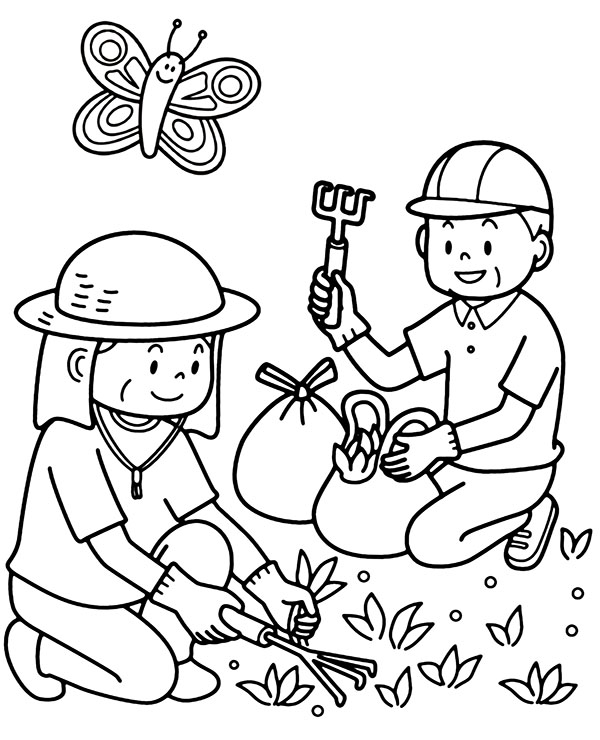 SYMBOLE POGODOWE DO MARCOWEJ ZUPKI.  Możesz narysować duży garnek i wkleić do niego po jednym symbolu każdego rodzaju pogody. 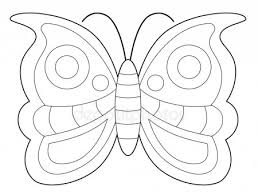 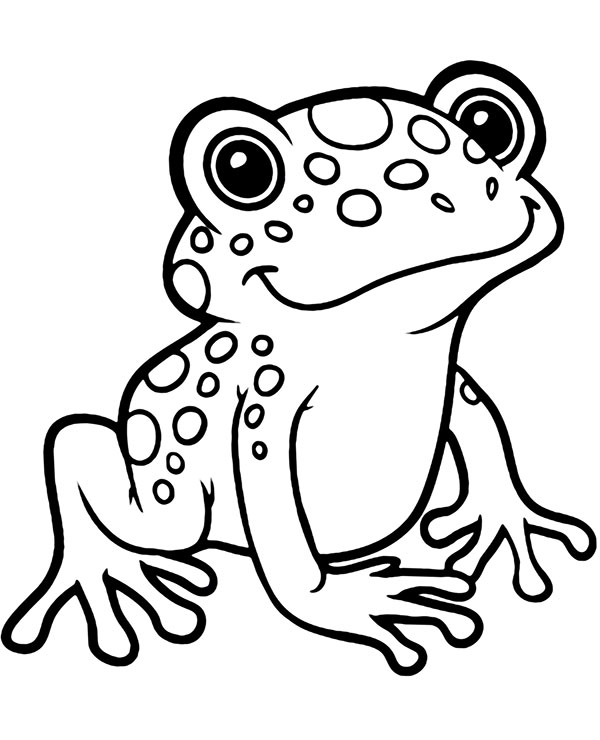 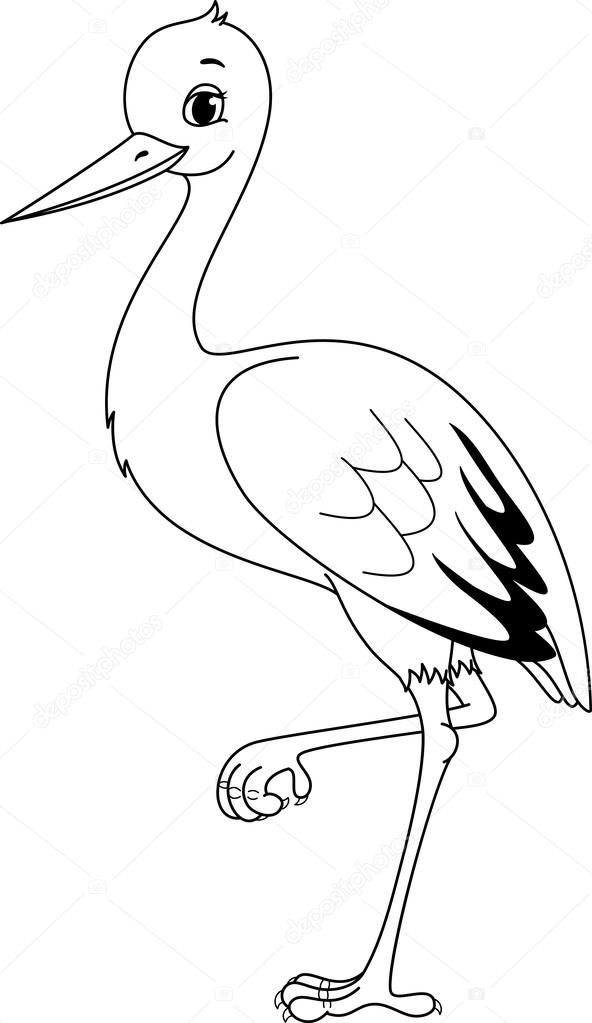 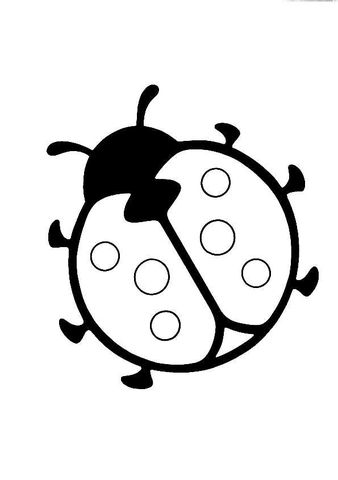 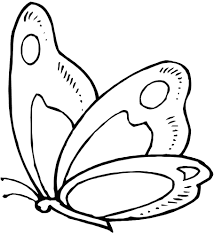 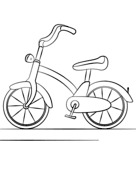 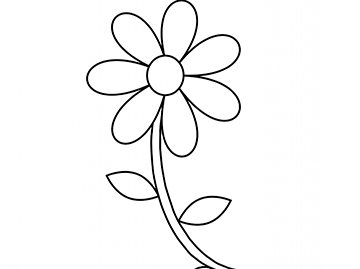 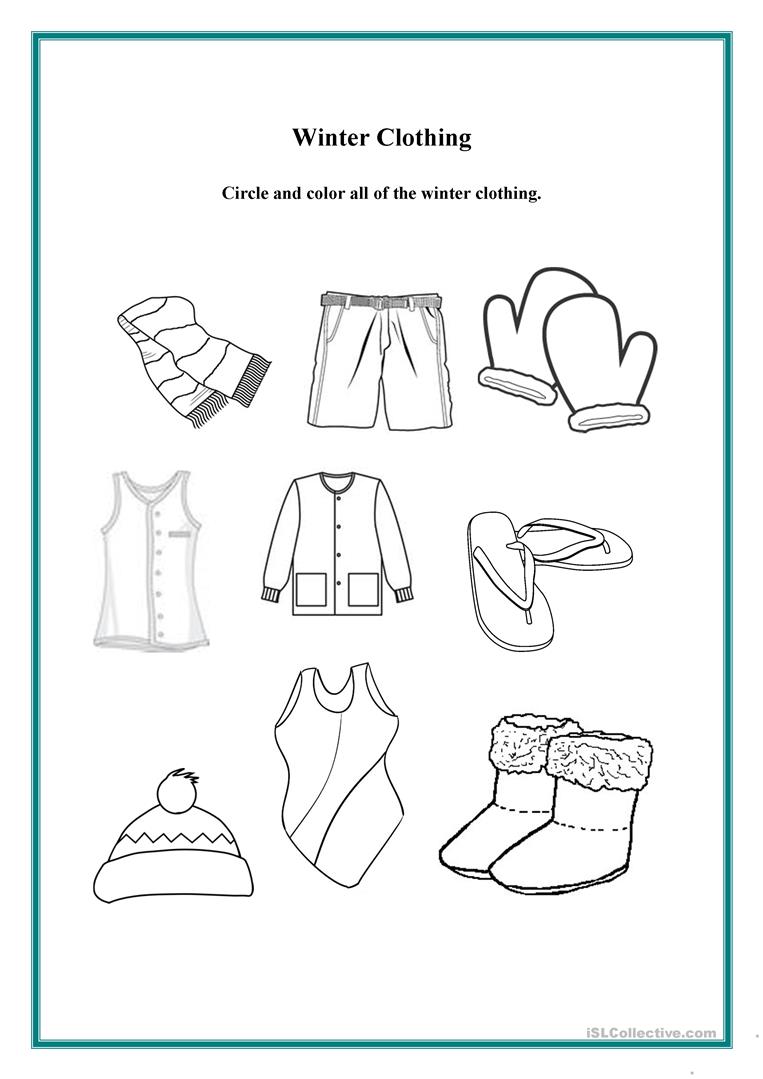 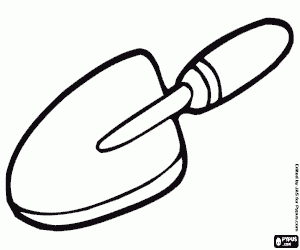 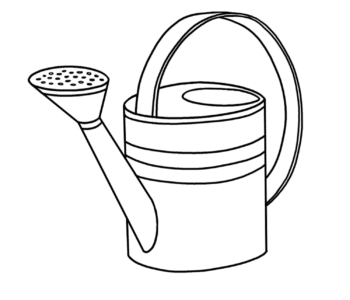 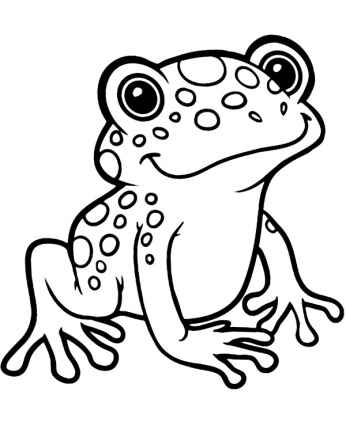 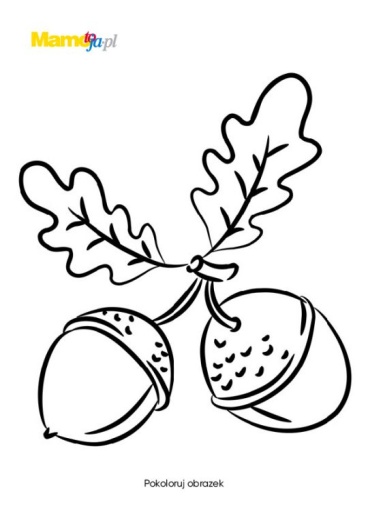 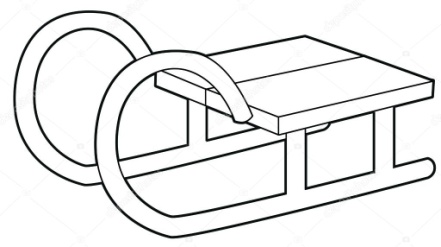 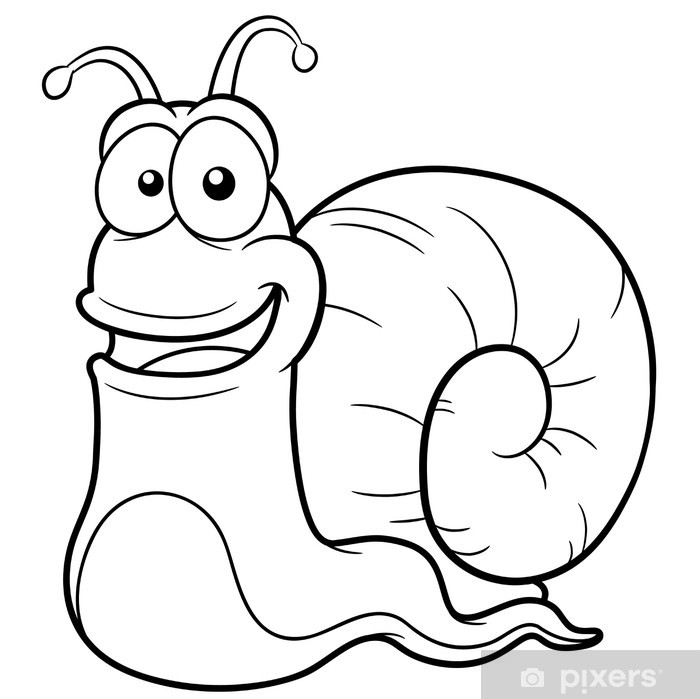 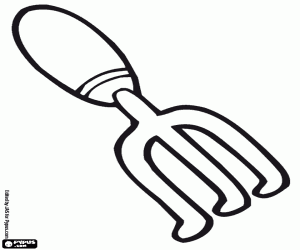 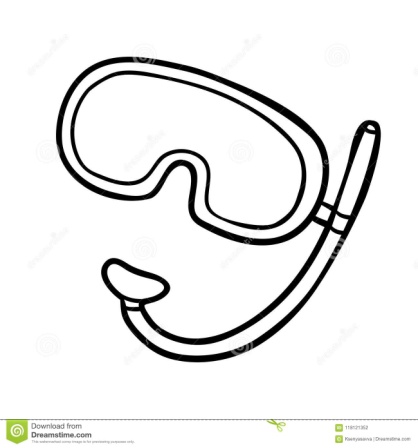 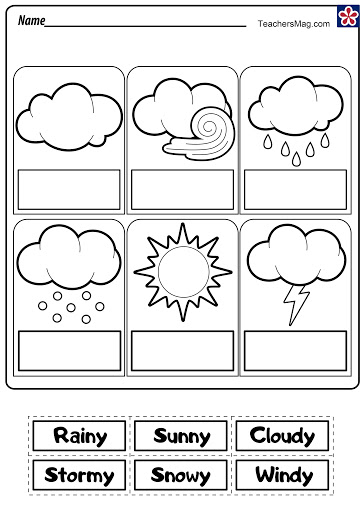 